Прочитать лекцию ВНИМАТЕЛЬНО!Записать определения и формулы в тетрадь.Выполнить упражнение 478 из учебника Геометрии 10-11 класс автор Л.С. Атанасян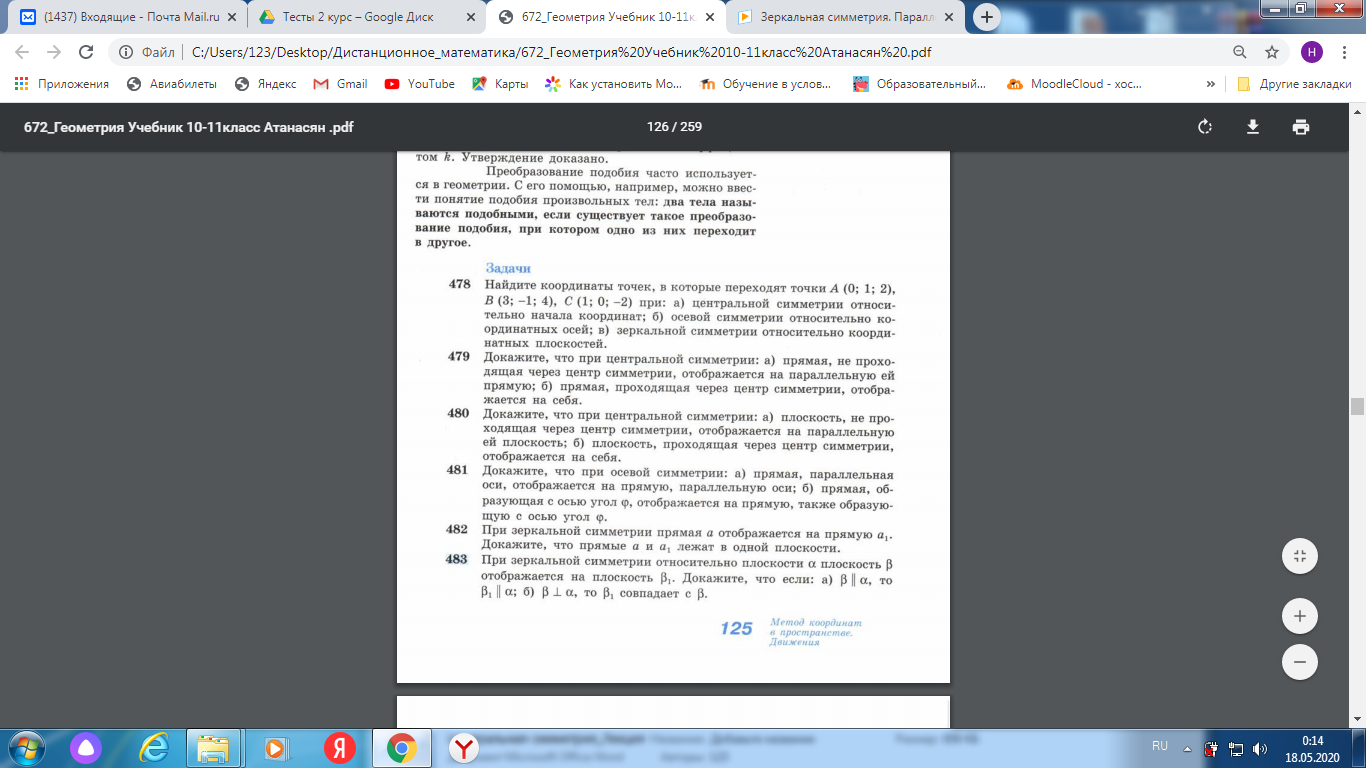 Конспект лекции и выполненное упражнение приносим на следующее занятие.